Read the text and answer the questions.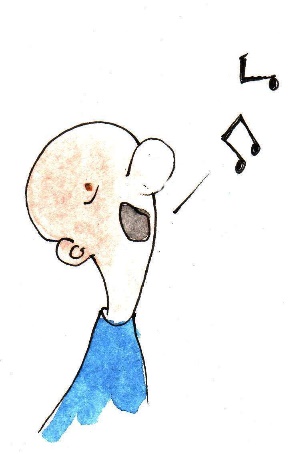 This is Simon. Simon is 21 years old. He is a singer. She sings in a band. He sings very well. He can also play guitar. He sings in French and English.He lives in Paris, France. He has a small apartment in the city center. likes to eat hamburgers and ice-cream. He likes to go to the gym. He has a gym near his apartment. How old is Simon? 			__________________________________________________________What is his job?				__________________________________________________________In what two languages can he sing?	__________________________________________________________Where does Simon live?			__________________________________________________________Does he like to eat hamburgers?	__________________________________________________________What else does he like to do?		__________________________________________________________Name: ____________________________    Surname: ____________________________    Nber: ____   Grade/Class: _____Name: ____________________________    Surname: ____________________________    Nber: ____   Grade/Class: _____Name: ____________________________    Surname: ____________________________    Nber: ____   Grade/Class: _____Assessment: _____________________________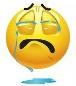 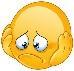 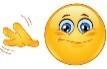 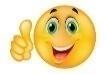 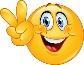 Date: ___________________________________________________    Date: ___________________________________________________    Assessment: _____________________________Teacher’s signature:___________________________Parent’s signature:___________________________